Рабочая программапо «Технологии»7- 8 классна 2014-2015 учебный год                                                            Составитель: Мешков А.Н.	         Учитель технологии и ОБЖПОЯСНИТЕЛЬНАЯ ЗАПИСКАЦель учебного предметаГлавная цель образовательной области «Технология» — подготовка учащихся к самостоятельной трудовой жизни в условиях рыночной экономики.Это предполагает:I..	Формирование у учащихся качеств творчески думающей, активно действующей и легко адаптирующейся личности, которые необходимы для деятельности в новых социально экономических условиях, начиная от определения потребностей в продукции до ее реализации.Для этого учащиеся должны быть способны:а)	определять потребности в той или иной продукции и возможности своего участия в ее производстве;б)	находить и использовать необходимую информацию;в)	выдвигать идеи решения возникающих задач (разработка конструкции и выбор технологии);г)	планировать, организовывать и выполнять работу (наладка оборудования, операторская деятельность);д)	оценивать результаты работы на каждом из этапов, корректировать свою деятельность и выявлять условия реализации продукции.II.	Формирование знаний и умений использования средств и путей преобразования материалов, энергии и информации в конечный потребительский продукт или услуги в условиях ограниченности ресурсов и свободы выбора.Подготовку учащихся к осознанному профессиональному самоопределению в рамках дифференцированного обучения и гуманному достижению жизненных целей.Формирование творческого отношения к качественному осуществлению трудовой деятельности.Развитие разносторонних качеств личности и способности профессиональной адаптации к изменяющимся социально-экономическим условиям.Задачи  учебного предметаВ процессе преподавания предмета «Технология» должны быть решены следующие задачи:а)	формирование политехнических знаний и экологической культуры;б)	привитие элементарных знаний и умений по ведению домашнего хозяйства и расчету бюджета семьи;в)	ознакомление с основами современного производства и сферы услуг;г)	развитие самостоятельности и способности учащихся решать творческие и изобретательские задачи;д)	обеспечение учащимся возможности самопознания, изучения мира профессий, выполнения профессиональных проб с целью профессионального самоопределения;е)	воспитание трудолюбия, предприимчивости, коллективизма, человечности и милосердия, обязательности, честности, ответственности и порядочности, патриотизма, культуры поведения и бесконфликтного общения;ж)	овладение основными понятиями рыночной экономики, менеджмента и маркетинга и умением применять их при реализации собственной продукции и услуг;з)	использование в качестве объектов труда потребительских изделий и оформление их с учетом требований дизайна и декоративно-прикладного искусства для повышения конкурентоспособности при реализации. Развитие эстетического чувства и художественной инициативы ребенка.Основная часть учебного времени (не менее 70%) отводится на практическую деятельность — овладение общетрудовыми умениями и навыками.Наряду с традиционными методами обучения применяются методы проектов и кооперированную деятельность учащихся.В течение всего периода обучения «Технологии» каждый учащийся выполняет 4 проекта (по одному в год). Под проектом понимается творческая, завершенная работа, соответствующая возрастным возможностям учащегося. Важно, чтобы при выполнении проектов,  школьники участвовали в выявлении потребностей семьи, школы, общества в той или иной продукции и услугах, оценке имеющихся технических возможностей и экономической целесообразности, в выдвижении идей разработки конструкции и технологии изготовления продукции (изделия), их осуществлении и оценке, в том числе возможностей реализации.Огромную важность в непрерывном образовании приобретают вопросы технологической культуры и грамотности учащейся молодежи. В связи с этим особое место отводится решению проблемы подготовки учащихся к трудовой деятельности в создавшихся экономических условиях, к востребованному профессиональному определению.Необходимо отметить, что существующий учебный процесс характеризуется рассоглосованием между предлагаемыми для реализации учебными программами по трудовому обучению и материально-технической базой ОУ. Особенно от этого страдают сельские школы.Данная программа по трудовому обучению – вариант адаптации для сельских школ программы “Технология” В. Д. Симоненко.Особенность данной программы в её модульном построении: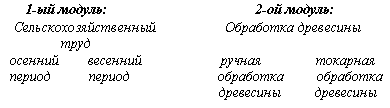 3-й модуль                             4-й модульМеталлообработка.            Основы ЭлектротехникиПрограмма адресована для учащихся  сельских общеобразовательных школ, построена в соответствии с требованиями Государственного образовательного стандарта образовательной области “Технология”. 7 КЛАСС. ТЕМАТИЧЕСКОЕ ПЛАНИРОВАНИЕВ результате прохождения программного материала обучающиеся 7 класса должныЗнать:агротехнические особенности основных видов и сортов с/х культур своего регионаосновные технологические понятия;назначение и свойства материалов;назначение и устройство ручных инструментов, машин и оборудования;виды, приемы и последовательность выполнения технологических операций;влияние технологических операций и материалов на окружающую среду и здоровье человекауметь разрабатывать и представлять в виде рисунка, эскиза плана размещение культур на приусадебном участке, проводить фенологические наблюдения и осуществлять их анализ;рационально организовать своё рабочее место, соблюдать правила техники безопасности; читать схемы, чертежи, эскизы деталей и сборочных единиц; выполнять основные технологические операции при  изготовлении изделий;выбирать материалы, инструменты и оборудование для выполнения работ; разрабатывать и документально оформлять проектные работы;использовать приобретенные знания для:обработки почвы и ухода за растениями;выращивания растений рассадным способом;выбора малотоксичных средств для защиты растений от вредителей;расчета необходимого количества семян и доз удобрений с помощью справочной литературы;организации индивидуальной и коллективной деятельности;изготовления изделий из различных материалов;Программа предусматривает проведение уроков-экскурсий, уроков-лекций, уроков-практикумов. Большая часть учебного времени отводится урокам-практикумам.Контрольно-зачётные требования сводятся к следующему: выполнение теста, практической работы. 8 КЛАСС. ТЕМАТИЧЕСКОЕ ПЛАНИРОВАНИЕВ результате прохождения программного материала обучающиеся 8 класса должнызнать: полный технологический цикл получения 2-3 наиболее распространенной растениеводческой продукции своего региона, в том числе рассадным способом;агротехнические особенности основных видов и сортов с/х культур своего регионаосновные технологические понятиеназначение и устройство ручных инструментов, машин и оборудования;виды, приемы и последовательность выполнения технологических операций;влияние технологических операций и материалов на окружающую среду и здоровье человекауметь разрабатывать и представлять в виде рисунка, эскиза плана размещение культур на приусадебном участке, проводить фенологические наблюдения и осуществлять их анализ;рационально организовать своё рабочее место, соблюдать правила техники безопасности; читать схемы, чертежи, эскизы деталей и сборочных единиц; планировать работу с учетом ресурсов и условийиспользовать приобретенные знания для:обработки почвы и ухода за растениями;выбора малотоксичных средств для защиты растений от вредителей;расчета необходимого количества семян и доз удобрений с помощью справочной литературы;организации индивидуальной и коллективной деятельности;оценки затрат.Программа предусматривает проведение уроков-экскурсий, уроков-лекций, уроков-практикумов. Контрольно-зачётные требования сводятся к следующему: выполнение теста, практической работы                                      ЛИТЕРАТУРАБешенков А.К. Технология. Трудовое обучение: 5-7 кл. М.: Дрофа, 1999.Карабанов И.А. Технология обработки древесины: 5-9 кл.- М.: Просвещение, 2000.Справочник по трудовому обучению: обработка древесины и металла, электротехнические и ремонтные работы: 5-7 кл./ под ред. И.А.Карабанова - М.: Просвещение, 1992.Технология: 7, 8, 9 кл. (для мальчиков) под ред. В.Д.Симоненко - М.: Вентана-граф. 1996, 1997, 1999.Марченко А.В. Настольная книга учителя технологии «АСТ – Астрель» М.: 2005№ урокаТема урокаКол-во часовФормы контроляПроведено Проведено С/Х ТРУД. ОСЕННИЙ ПЕРИОД.  81.Инструктаж по Т.Б.Уборка урожая картофеля, моркови и закладка их на хранение.12.Сбор семян. Значение полеводства. Краткая характеристика13.Осенняя обработка почвы и посев озимых культур.1 Практич. работа4.Значение плодоводства Характеристика плодовых и ягодных культур.15.Посадка плодовых деревьев. Копка ям под посадку яблони, сливы.1Практич.работа6. Уход за плодовыми деревьями. Удобрение и обработка почвы в приствольных кругах.1 Практич.работа7.Полив плодовых деревьев.1 Практич.работа8.Обрезка ягодных кустарников. Заготовка черенков смородины.1 Практич.работаОБРАБОТКА ДРЕВЕСИНЫ.  189.Инструктаж по Т.Б.Физические и механические свойства древесины.110.Пороки древесины.1тест11.Сушка древесины.112-13.Конструкторская документация на изделия с конической и фасонной поверхностью.214-15Технологическая документация.216.Пиление древесины вдоль волокон.1Практич работа17.Заточка деревообрабатывающих инструментов.118.Точение конических и фасонных деталей.119.Основные виды столярных соединений.120.Разметка и запиливание шипов и проушин.121-22.Долбление проушин и гнезд.2 Практич работа Практич работа23.Сборка шипового соединения.124.Соединение деталей с помощью шкантов и нагелей.125.Профессии и специальности деревообрабатывающего производства.1ОБРАБОТКА  МЕТАЛЛОВ 1326-27.Инструктаж по Т.Б.Металлы и сплавы.228-29.Рубка металла.230-32.Опиливание криволинейных форм заготовок.333-35.Нарезание наружной резьбы.3тесттест36-38.Нарезание внутренней резьбы.3ЭЛЕКТРОТЕХНИЧЕСКИЕ РАБОТЫ1439-40.Инструктаж по Т.Б.Автоматические устройства.241-42.Основные элементы автоматических устройств.243-46.Изготовление модели автоматических устройств. Конструирование автоматических устройств.4 47-48.Полупроводниковый диод. 249-52.Изготовление выпрямителя переменного тока.4РЕМОНТНЫЕ РАБОТЫ В БЫТУ653-56.Инструктаж по Т.Б.Простейший ремонт сантехнического оборудования.457-58.Простейший ремонт в жилом помещении.2тестС.Х.РАБОТЫ В ВЕСЕННИЙ ПЕРИОД959.Инструктаж по Т.Б.Значение плодоводства. Краткая характеристика плодовых и ягодных растений.1 Практич.раб60.Размножение плодовых и ягодных растений.1 Практич.раб61-62.Копка ям под посадку саженцев. Полив.1 Практич.раб63.Посадка саженцев.1Практич.раб64-65. Рыхление почвы, прополка 1 Практич.раб66.Предпосевная обработка почвы с внесением удобрения.1 Практич.раб67.Подготовка семян к посадке.1 Практич.раб68.Прореживание и окучивание растений1 Практич.раб69-70.Полив, подкормка.1Практич.раб№ урокаТема урокаКол-во часовФорма контроляПровед Провед ОСНОВЫ АГРОТЕХНИКИ 161.Введение12.Взаимосвязь культурных растений с окружающей средой.13.Почва и ее плодородие.14.Инструктаж по Т.Б. Обработка почвы.1Практич. работа5.Инструктаж по Т.Б. Удобрение почвы.16.Посев с/х культур.17-8.Инструктаж по Т.Б. Уборка урожая с/х культур.2Практич. работа 9.Севообороты.1 тест10.Мелиорация земель. 111-13Технология выращивания основных с/х культур. Закладка их на хранение.314-15Защита культурных растений от сорняков, болезней и вредителей.2тест16Охрана окружающей среды.1СЕЛЬСКОХОЗЯЙСТВЕННАЯ  ТЕХНИКА1817Машины для основной обработки почвы.1 тест тест18-19Машины для поверхностной обработки почвы.220.Машины для внесения удобрений в почву.121.Машины для посева и посадки с/х культур.122.Машины для ухода за растениями.123.Машины для уборки трав и соломы.124.Машины для послеуборочной обработки зерна.125.Машины для уборки и первичной обработки картофеля.126.Машины для уборки силосных культур.127-34.Самоходные комбайны для уборки зерновых культур.8тесттест